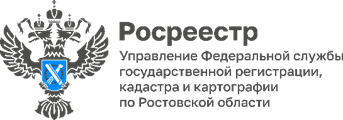 Пресс-релиз                                                                                                                                22.11.2022В Ростовской области количество объектов недвижимости, по характеристикам подпадающих под действие Федерального закона от 30.12.2020 № 518-ФЗ «О внесении изменений в отдельные законодательные акты Российской Федерации» уменьшилось более чем на 150 тысяч.По данным на 1 октября благодаря проведению работ по снятию с государственного кадастрового учета объектов недвижимости, осуществлению государственной регистрации ранее возникших прав, внесению сведений о выявленных правообладателях количество таких объектов в регионе уменьшилось на 152 033.Напомним, что закон предоставляет полномочия органам исполнительной власти субъектов и местного самоуправления установить собственников ранее учтенных объектов с целью внесения сведений о правообладателе в ЕГРН. В случае выявления ранее учтенного объекта недвижимого имущества, органы исполнительной власти субъектов и местного самоуправления самостоятельно подают документы на регистрацию права. Гражданин или юридическое лицо признаются собственником объекта с момента внесения соответствующих сведений в ЕГРН. Выявившийся правообладатель может оспорить решение о регистрации права собственности на такой объект.К ранее учтенным относятся объекты недвижимости, технический учет или государственный учет которых осуществлен до дня вступления в силу ранее действовавшего Федерального закона от 21 июля 1997 года №122-ФЗ «О государственной регистрации прав на недвижимое имущество и сделок с ним». Одной из главных целей мероприятий по выявлению правообладателей ранее учтенных объектов недвижимости является повышение степени защиты прав собственности граждан и организаций.- Внесение в ЕГРН сведений о правообладателях, в том числе адресах электронной почты, почтовых адресах позволит органу регистрации прав оперативно направить в адрес собственника уведомления, а также обеспечить согласование с правообладателями местоположение границ смежных земельных участков, что поможет избежать возникновения земельных споров, - подчеркнул руководитель Управления Росреестра по Ростовской области Сергей Третьяков.Государственная регистрация прав на недвижимое имущество необходима для обеспечения защиты имущественных прав собственников со стороны государства, при совершении сделок с недвижимым имуществом (дарение, купля-продажа, аренда, оформление наследства), при рассмотрении вопросов компенсации при ограничении прав на землю, утраты имущества в результате стихийных бедствий, изъятии земель для государственных и муниципальных нужд.Контакты для СМИ:Пресс-служба Управления Росреестра по Ростовской областиТатьяна Фатеева8-938-169-55-69FateevaTA@r61.rosreestr.ruwww.rosreestr.gov.ru